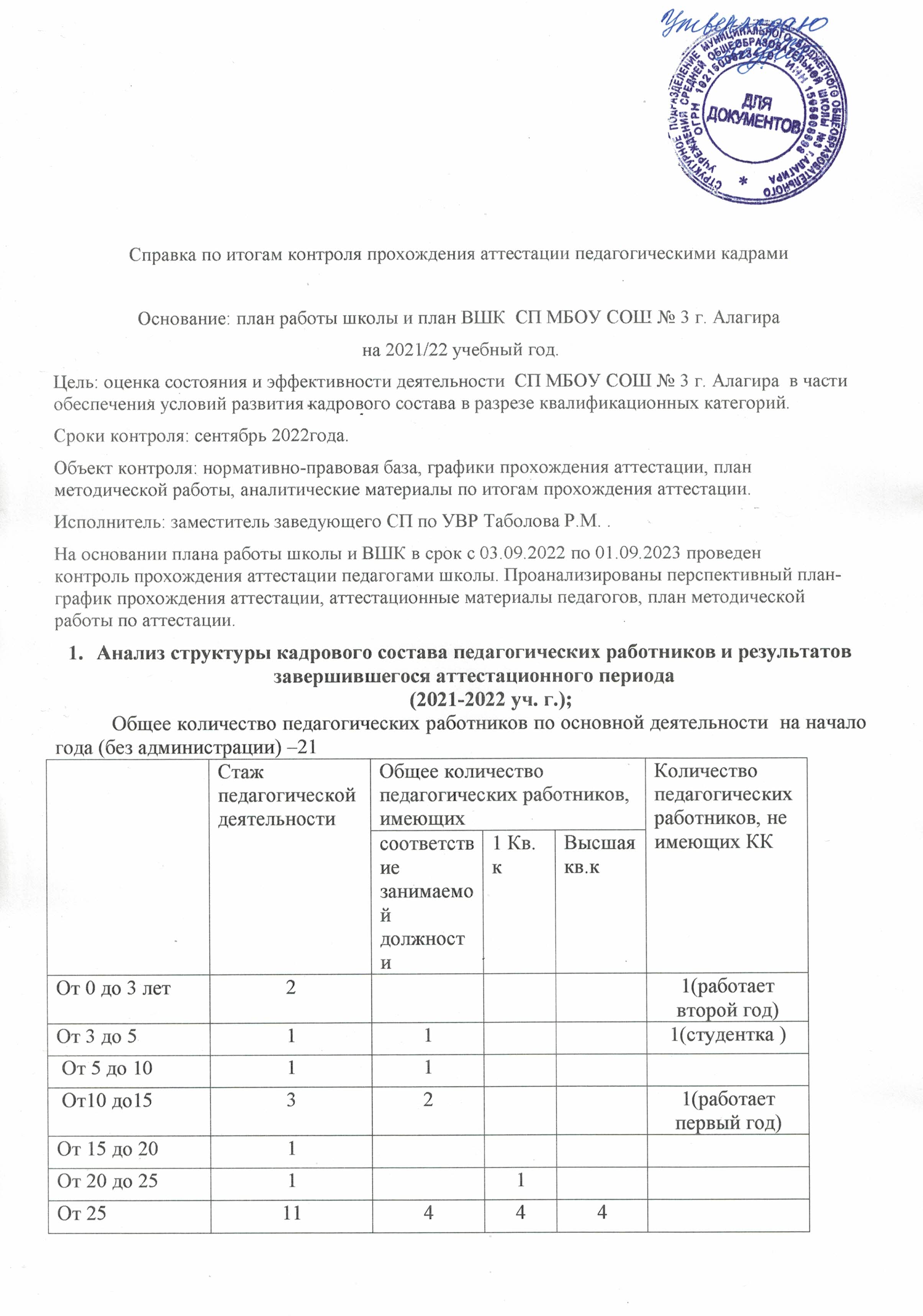 Справка по итогам контроля прохождения аттестации педагогическими кадрамиОснование: план работы школы и план ВШК  СП МБОУ СОШ № 3 г. Алагира на 2021/22 учебный год.Цель: оценка состояния и эффективности деятельности  СП МБОУ СОШ № 3 г. Алагира  в части обеспечения условий развития кадрового состава в разрезе квалификационных категорий.Сроки контроля: сентябрь 2022года.Объект контроля: нормативно-правовая база, графики прохождения аттестации, план методической работы, аналитические материалы по итогам прохождения аттестации.Исполнитель: заместитель заведующего СП по УВР Таболова Р.М. .На основании плана работы школы и ВШК в срок с 03.09.2022 по 01.09.2023 проведен контроль прохождения аттестации педагогами школы. Проанализированы перспективный план-график прохождения аттестации, аттестационные материалы педагогов, план методической работы по аттестации.Анализ структуры кадрового состава педагогических работников и результатов завершившегося аттестационного периода (2021-2022 уч. г.);           Общее количество педагогических работников по основной деятельности  на начало года (без администрации) –21 В ходе контроля прохождения аттестации педагогическими работниками школы  выявлено, что процедура прохождения аттестации педагогическими работниками осуществляется в соответствии:с  частью 3 статьи 49 Федерального закона от 29.12.2012 № 273-ФЗ «Об образовании в Российской Федерации»;Порядком проведения аттестации педагогических работников организаций, осуществляющих образовательную деятельностьС целью обеспечения участников аттестации актуальной информацией об условиях проведения аттестации в образовательной организации создан ряд условий:Информационные. Информирование педагогических и руководящих работников осуществляется на заседаниях педагогического совета, совещаниях при директоре. Педагоги ознакомлены под подпись с текущим и перспективным графиками прохождения аттестации в 2021- 2022  уч.году.Методические. Создан пакет документов «В помощь аттестующемуся». С каждым педагогическим работником проведены индивидуальные консультации и собеседование по результатам мониторинга профессиональной деятельности, мониторинга прохождения курсов повышения квалификации, плана-графика аттестации.Организационно-содержательные. Вопросы аттестации педработников находились под постоянным контролем методического совета и администрации школы. Каждый педагог провел самоанализ педагогической деятельности.К данным мероприятиям привлекались не только педагоги, планирующие прохождение аттестации в текущем учебном году, но и педагоги, находящиеся в межаттестационном периоде. Также с целью контроля за деятельностью педагогов в межаттестационный период было организовано плановое посещение учебных и воспитательных мероприятий, проверка документации.Аттестация педагогов  2021/22 учебном году проходила в целях подтверждения соответствия занимаемой должности. В ходе аттестации была обеспечена публичность представления результатов деятельности педагогов:через выступления на педагогических советах;открытые уроки, воспитательные мероприятия.Аттестация на соответствие занимаемой должности на основе оценки профессиональной деятельности педагога проводится комиссией по аттестации педагогических работников  на соответствие занимаемой должности (приказ о проведении аттестации педагогических работников в целях подтверждения соответствия занимаемой должности).При проведении аттестации соблюдены сроки ознакомления педагогических работников с приказом о проведении аттестации и ее графиком. Число представлений, полученных комиссией, соответствует числу аттестуемых. По итогам 2021/22 учебного года в процедуре аттестации на соответствие занимаемой должности приняли участие 3 педагога. Аттестация проводилась с присутствием педагогических работников, решение принималось открытым голосованием большинством голосов членов аттестационной комиссии  школы, присутствующих на заседании.  Признаны соответствующими занимаемой должности – 3 педагога. Результаты аттестации педагогических работников занесены в протокол, подписанный председателем, заместителем председателя, секретарем и членами аттестационной комиссии , присутствовавшими на заседании (приложение 1).В соответствии со сроками (не позднее двух рабочих дней) на педагогических работников, прошедших аттестацию, составлены выписки из протокола (приложение 2), которые хранятся в личном деле педагогического работника.Таким образом, по итогам 2021/22 учебного года имеют актуальные результаты прохождения аттестации.В целях изучения эффективности работы администрации школы  по подготовке педагогов к аттестации проведен опрос, по итогам которого выявлено следующее:100 процентов педагогов своевременно получили информацию о порядке проведения аттестации педагогических работников;100 процентов педагогов, проходящих аттестацию на соответствие занимаемой должности, своевременно получили уведомления об аттестации и ее результатах; В итоге в 2021-2023 учебном году у 6 педагогов первая   квалификационная категория4 педагога с  высшей  квалификационной категорией11 педагогов подтвердили соответствие занимаемой должности3 педагога без категории (1 педагог -работает первый год в школе, 1 –студент магистратуры).Все педагогические работники школы успешно прошли аттестацию. Как слабые позиции в профессиональной деятельности педагогов можно отметить следующие критерии, по которым при экспертизе набирается невысокий балл:низкие качественные показатели уровня обученности учащихся; разработка собственного сайта;участие в профессиональных конкурсах.ВыводыПлан-график прохождения аттестации педагогическими работниками школы на 2021/23 учебный год выполнен в полном объеме.Уровень квалификации педагогических кадров позволяет в высокой степени реализовать образовательные программы школы.Анализ аттестации педагогических работников показывает динамику повышения уровня квалификации, что свидетельствует о высокой мотивации педагогов и создании в школе оптимальных условий для профессионального роста педагогических кадров.Рекомендации1. Признать удовлетворительным состояние деятельности  в части обеспечения условий развития кадрового состава в разрезе квалификационных категорий.2. Заместителю заведующего СП по УВР  активизировать работу по программе «Повышение профессионального роста педагогического коллектива школы»;Педагогу-психологу провести видеоконсультацию в режиме офлайн по правилам отправки заявления на аттестацию в целях присвоения квалификационной категории через сеть интернет и разместить ролик для ознакомления в педагогических чатах;проводить индивидуальные консультации с вновь трудоустроенными педагогами по вопросам аттестации педагогических работников не позднее одного месяца после их трудоустройства.3. Педагогическим работникам своевременно оформлять аттестационные материалы и личное портфолио.Стаж педагогической деятельностиОбщее количество педагогических работников, имеющихОбщее количество педагогических работников, имеющихОбщее количество педагогических работников, имеющихКоличество педагогических работников, не имеющих ККСтаж педагогической деятельностисоответствие занимаемой должности1 Кв. кВысшая кв.кКоличество педагогических работников, не имеющих ККОт 0 до 3 лет21(работает второй год)От 3 до 5111(студентка ) От 5 до 1011 От10 до15321(работает первый год)От 15 до 201От 20 до 2511От 2511444 Всего 218643